  	2023 PRICE LIST Seamless Panel Liners in Raw, Primed or Fabric Covered Seamless FiberMats in Raw, Primed or Fabric Covered Twelve of the Most Popular Fabrics and Cork by the Yard Cork and Memo Boards in Raw, Primed or Fabric Covered Round, Oval and Odd Shaped Stretcher Frames Custom Shaped Hardwood Veneer Frames for Art or Mirrors Hardwood Veneer Shadowbox Frames Hardwood Veneer Float Frames Artist and Display Panels in Raw, Fabric Covered or Hardwood Veneer Custom Fabrication of Decorative Wood Products                                        www.rianfabrication.com    jan@rianfabrication.com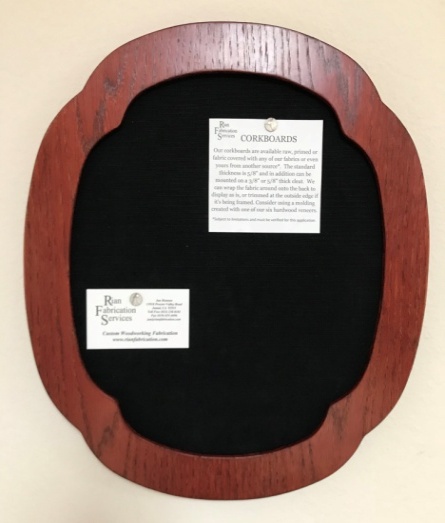 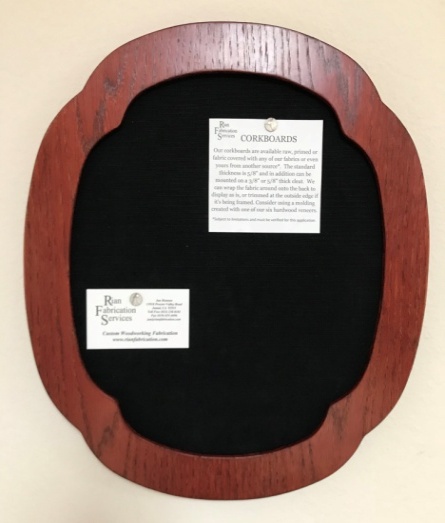 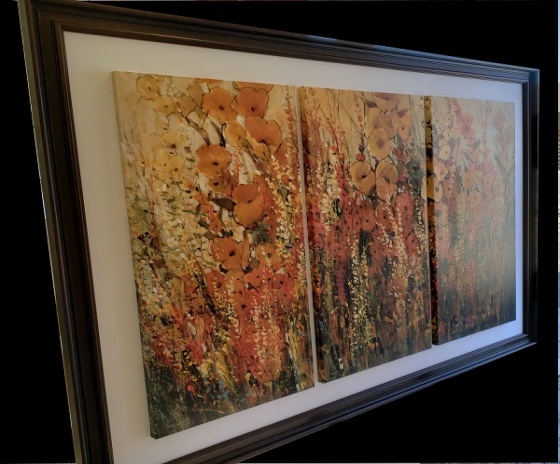 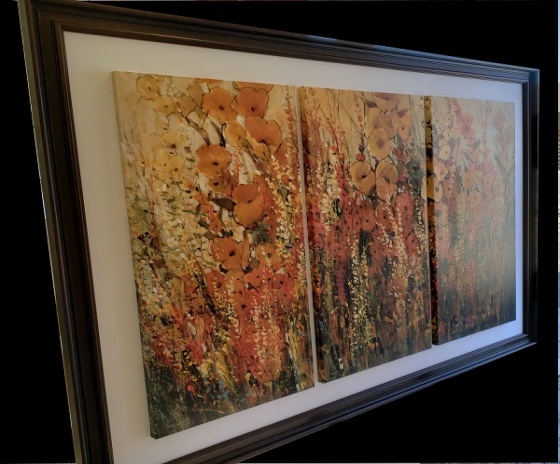 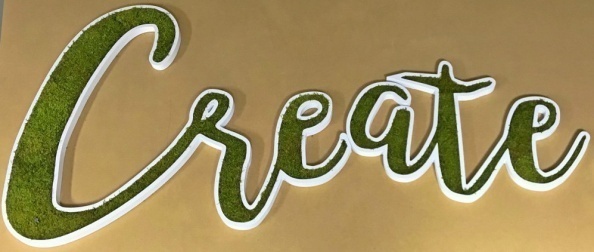 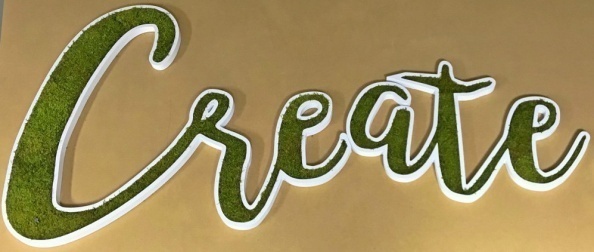 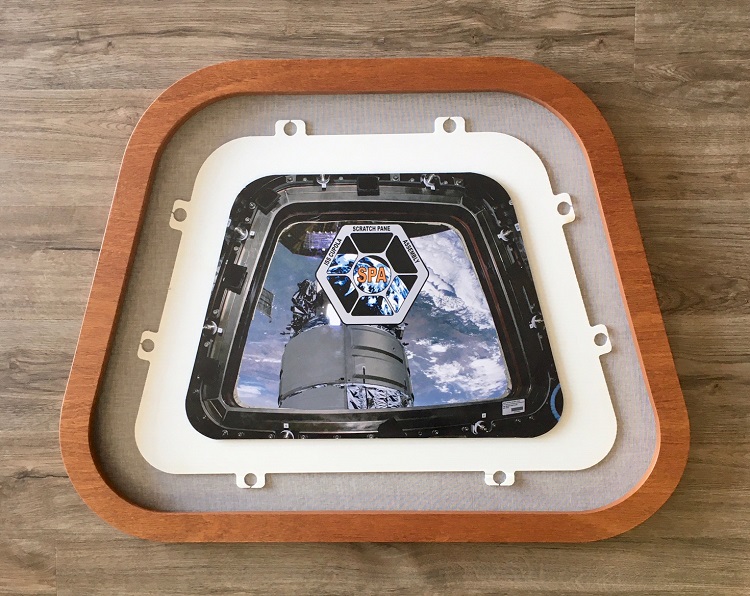 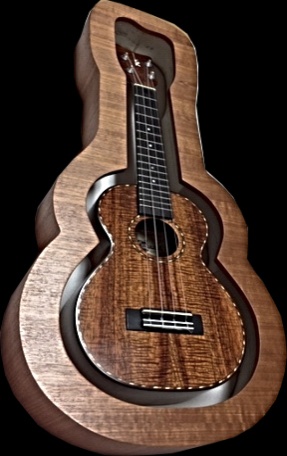 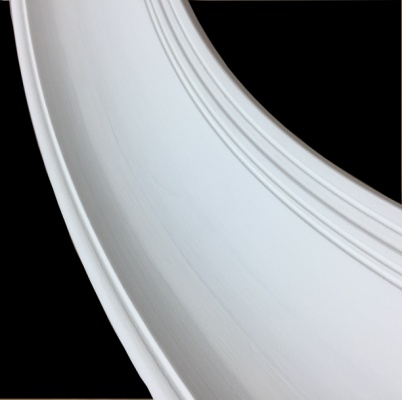 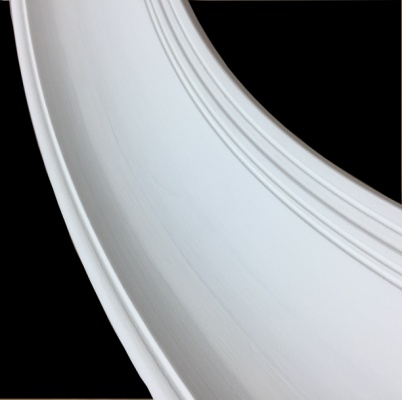 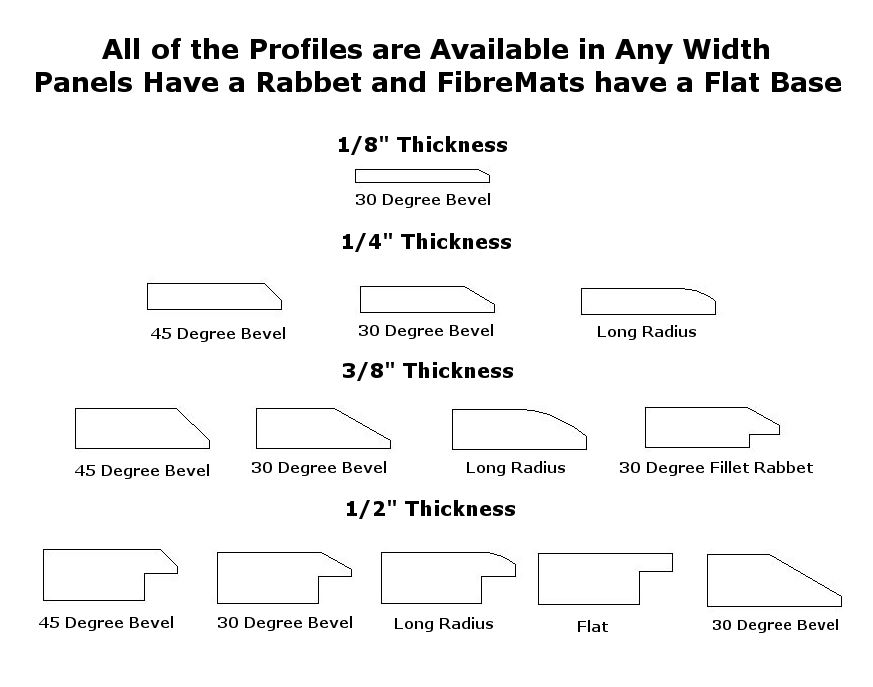 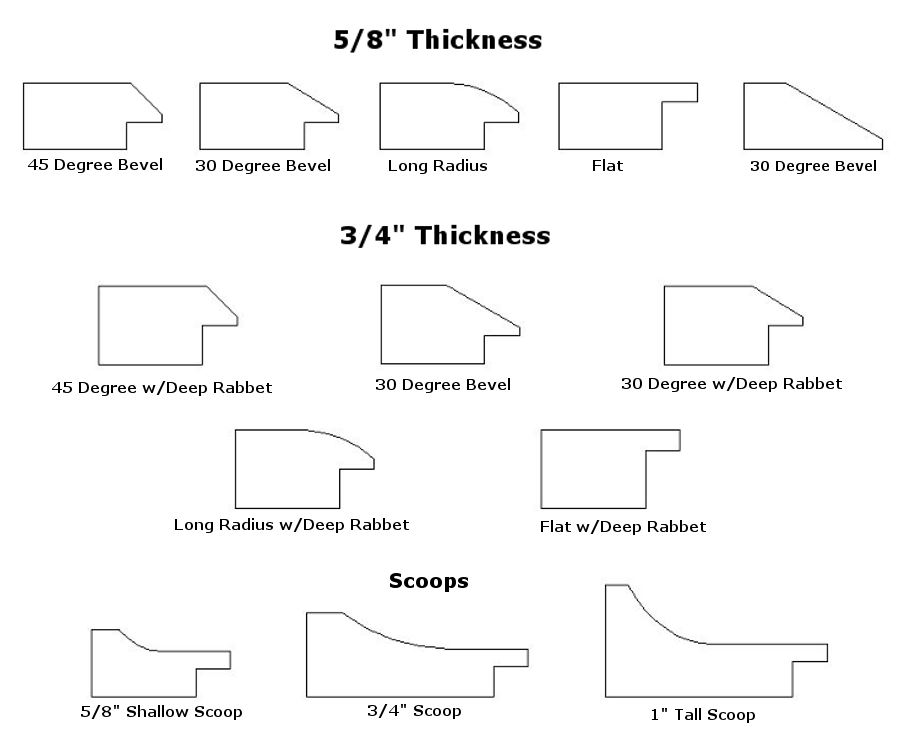 The very best part of Rian Fabrication Services is that, when dealing with us, you are not limited to a specific shape or profile.  All of our Seamless Panel Liners (we use this term for anything with a rabbet) and FiberMats (for those without a rabbet) are available in any border width.  Even the edge details that we included on our profile sheets are just a sampling of what we can produce. Everything we make is custom and we love special projects.  Uneven borders, bottom weighting, deeper rabbets, Rounds, Ovals and just about anything you can imagine.  Send us a sketch and let us help you create that one of a kind product to enhance your art.Round, Oval & Other Shaped Stretcher FramesPricing Per Outside United Inch - 36 United Inch MinimumOur Stretcher Frames are available in almost ANY SIZE and SHAPE    Just send a drawing of what you're looking for and we can almost always create it.  Design fees may apply.	Standard Stretcher Frame Profiles                         Add $18.00 for Stabilizing Cross Bars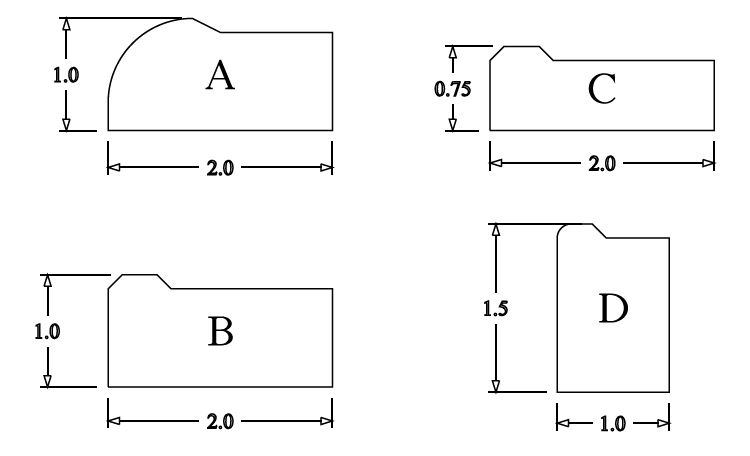 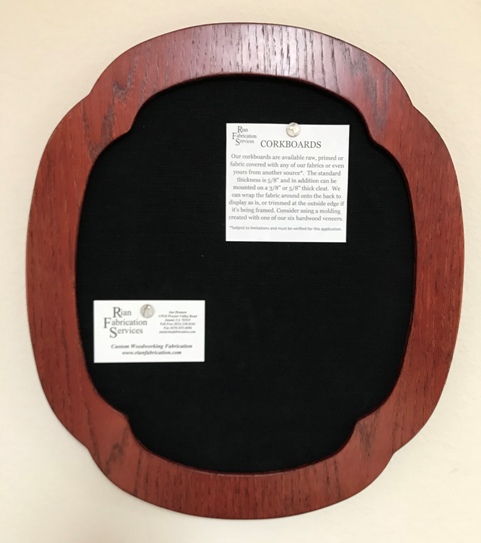 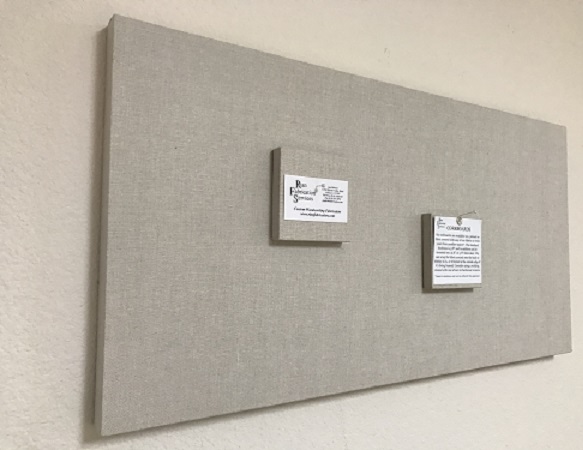 Custom FabricationIn addition to the many products and services shown throughout this price list, one of our primary sources of business is custom wood fabrication for the decorating and hospitality industries.  Our specialty is one of a kind projects that are usually used as wall décor or free standing sculptures. As a frame company, you have probably worked with decorators or designers in the past so our capabilities may open a whole new market for you.  Typically, when approached by a designer looking to have a special project created, they send us a concept image or drawing. We respond with an estimated cost and if it is within their budget, we proceed with CAD drawings and material specifications which are then submitted for approval before moving forward.  For a full brochure of our projects or for further information please contact us.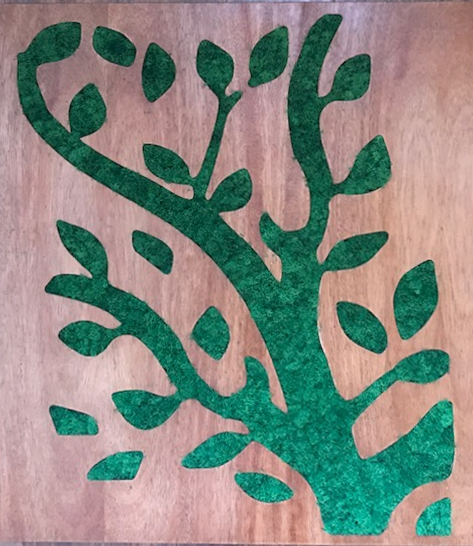 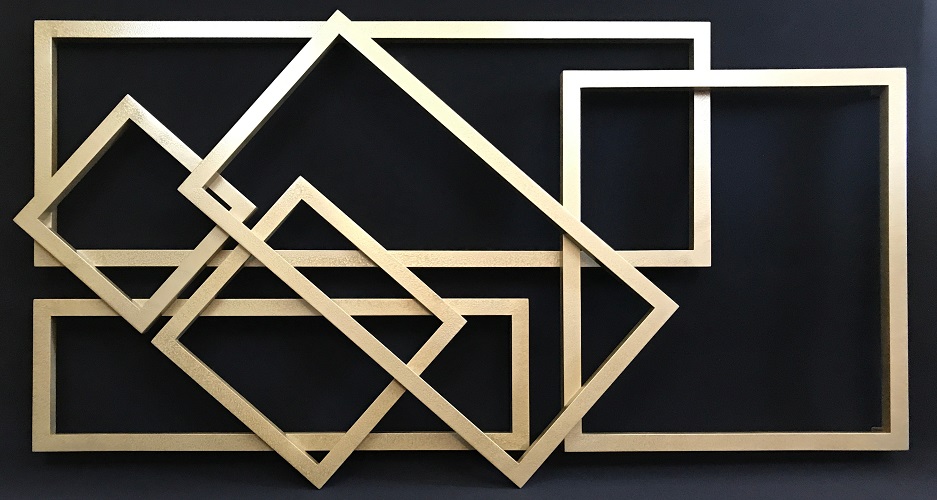 Hammered Gold Frames, stacked and assembled and then spray painted.  How creative can you get?  We offer this finish in gold and silver.Seamless FiberMats and Panel LinersSeamless FiberMats and Panel LinersSeamless FiberMats and Panel LinersSeamless FiberMats and Panel LinersSeamless FiberMats and Panel LinersSeamless FiberMats and Panel LinersSeamless FiberMats and Panel LinersSeamless FiberMats and Panel LinersSeamless FiberMats and Panel LinersPricing per Outside United Inch - 24 UI Minimum on Raw & Primed                                 30 UI Minimum on Fabric WrappedPricing per Outside United Inch - 24 UI Minimum on Raw & Primed                                 30 UI Minimum on Fabric WrappedPricing per Outside United Inch - 24 UI Minimum on Raw & Primed                                 30 UI Minimum on Fabric WrappedPricing per Outside United Inch - 24 UI Minimum on Raw & Primed                                 30 UI Minimum on Fabric WrappedPricing per Outside United Inch - 24 UI Minimum on Raw & Primed                                 30 UI Minimum on Fabric WrappedPricing per Outside United Inch - 24 UI Minimum on Raw & Primed                                 30 UI Minimum on Fabric WrappedPricing per Outside United Inch - 24 UI Minimum on Raw & Primed                                 30 UI Minimum on Fabric WrappedPricing per Outside United Inch - 24 UI Minimum on Raw & Primed                                 30 UI Minimum on Fabric WrappedPricing per Outside United Inch - 24 UI Minimum on Raw & Primed                                 30 UI Minimum on Fabric WrappedThicknessThicknessRawPrimedRian*Rian*Your**Your**Special***1/8" MDF1/8" MDF$0.85$1.00$1.45$1.45$2.00$2.00$2.351/4" MDF1/4" MDF$0.85$1.00$1.45$1.45$2.00$2.00$2.353/8" MDF3/8" MDF$0.85$1.00$1.45$1.45$2.00$2.00$2.351/2" Ultralight 1/2" Ultralight $0.95$1.15$1.60$1.60$2.20$2.20$2.555/8" Ultralight 5/8" Ultralight $0.95$1.15$1.60$1.60$2.20$2.20$2.55 + $205/8" Scoop Ultra 5/8" Scoop Ultra N/AN/A$2.00$2.00$2.60$2.60$2.553/4" Ultralight 3/4" Ultralight $1.05$1.25$1.60$1.60$2.20$2.20$2.553/4" Scoop Ultra3/4" Scoop UltraN/AN/A$2.00$2.00$2.80$2.80$2.55+ $201" Ultralight 1" Ultralight $1.30$1.60$2.00$2.00$2.60$2.60$3.151" Scoop Ultra 1" Scoop Ultra N/AN/A$2.40$2.40$3.00$3.00$3.55 +$20*You May Deduct $.10 per Outside United Inch for Providing us with Fabric from your own stock. Add $.30 to the Rian Price for your difficult Fabrics (silk, suede, faux silk)*You May Deduct $.10 per Outside United Inch for Providing us with Fabric from your own stock. Add $.30 to the Rian Price for your difficult Fabrics (silk, suede, faux silk)*You May Deduct $.10 per Outside United Inch for Providing us with Fabric from your own stock. Add $.30 to the Rian Price for your difficult Fabrics (silk, suede, faux silk)*You May Deduct $.10 per Outside United Inch for Providing us with Fabric from your own stock. Add $.30 to the Rian Price for your difficult Fabrics (silk, suede, faux silk)*You May Deduct $.10 per Outside United Inch for Providing us with Fabric from your own stock. Add $.30 to the Rian Price for your difficult Fabrics (silk, suede, faux silk)*You May Deduct $.10 per Outside United Inch for Providing us with Fabric from your own stock. Add $.30 to the Rian Price for your difficult Fabrics (silk, suede, faux silk)*You May Deduct $.10 per Outside United Inch for Providing us with Fabric from your own stock. Add $.30 to the Rian Price for your difficult Fabrics (silk, suede, faux silk)*You May Deduct $.10 per Outside United Inch for Providing us with Fabric from your own stock. Add $.30 to the Rian Price for your difficult Fabrics (silk, suede, faux silk)*You May Deduct $.10 per Outside United Inch for Providing us with Fabric from your own stock. Add $.30 to the Rian Price for your difficult Fabrics (silk, suede, faux silk)**Your refers to Fabrics  I order on your behalf,  from any other supplier.                      ***Special refers to Silk, Suede and any other fabric, particularly hard to work with.**Your refers to Fabrics  I order on your behalf,  from any other supplier.                      ***Special refers to Silk, Suede and any other fabric, particularly hard to work with.**Your refers to Fabrics  I order on your behalf,  from any other supplier.                      ***Special refers to Silk, Suede and any other fabric, particularly hard to work with.**Your refers to Fabrics  I order on your behalf,  from any other supplier.                      ***Special refers to Silk, Suede and any other fabric, particularly hard to work with.**Your refers to Fabrics  I order on your behalf,  from any other supplier.                      ***Special refers to Silk, Suede and any other fabric, particularly hard to work with.**Your refers to Fabrics  I order on your behalf,  from any other supplier.                      ***Special refers to Silk, Suede and any other fabric, particularly hard to work with.**Your refers to Fabrics  I order on your behalf,  from any other supplier.                      ***Special refers to Silk, Suede and any other fabric, particularly hard to work with.**Your refers to Fabrics  I order on your behalf,  from any other supplier.                      ***Special refers to Silk, Suede and any other fabric, particularly hard to work with.**Your refers to Fabrics  I order on your behalf,  from any other supplier.                      ***Special refers to Silk, Suede and any other fabric, particularly hard to work with.Pricing Includes the Cutting and Wrapping of One Standard OpeningPricing Includes the Cutting and Wrapping of One Standard OpeningPricing Includes the Cutting and Wrapping of One Standard OpeningPricing Includes the Cutting and Wrapping of One Standard OpeningPricing Includes the Cutting and Wrapping of One Standard OpeningPricing Includes the Cutting and Wrapping of One Standard OpeningPricing Includes the Cutting and Wrapping of One Standard OpeningPricing Includes the Cutting and Wrapping of One Standard OpeningPricing Includes the Cutting and Wrapping of One Standard OpeningOutside Sizes Over 48" x 48" Please Call for a Quote as OS Charges ApplyOutside Sizes Over 48" x 48" Please Call for a Quote as OS Charges ApplyOutside Sizes Over 48" x 48" Please Call for a Quote as OS Charges ApplyOutside Sizes Over 48" x 48" Please Call for a Quote as OS Charges ApplyOutside Sizes Over 48" x 48" Please Call for a Quote as OS Charges ApplyOutside Sizes Over 48" x 48" Please Call for a Quote as OS Charges ApplyOutside Sizes Over 48" x 48" Please Call for a Quote as OS Charges ApplyOutside Sizes Over 48" x 48" Please Call for a Quote as OS Charges ApplyOutside Sizes Over 48" x 48" Please Call for a Quote as OS Charges ApplyAdditional ChargesAdditional ChargesAdditional ChargesAdditional ChargesAdditional ChargesAdditional ChargesAdditional ChargesAdditional ChargesAdditional ChargesCut and Fabric Wrap Additional Openings In a FiberMat or PanelCut and Fabric Wrap Additional Openings In a FiberMat or PanelCut and Fabric Wrap Additional Openings In a FiberMat or PanelCut and Fabric Wrap Additional Openings In a FiberMat or PanelCut and Fabric Wrap Additional Openings In a FiberMat or PanelCut and Fabric Wrap Additional Openings In a FiberMat or Panel$6.00$6.00$6.00Fabric Wrap a Round Opening of Less than 16" in DiameterFabric Wrap a Round Opening of Less than 16" in DiameterFabric Wrap a Round Opening of Less than 16" in DiameterFabric Wrap a Round Opening of Less than 16" in DiameterFabric Wrap a Round Opening of Less than 16" in DiameterFabric Wrap a Round Opening of Less than 16" in Diameter$6.00$6.00$6.00Fabric Wrap a Round Opening Greater than 16" in DiameterFabric Wrap a Round Opening Greater than 16" in DiameterFabric Wrap a Round Opening Greater than 16" in DiameterFabric Wrap a Round Opening Greater than 16" in DiameterFabric Wrap a Round Opening Greater than 16" in DiameterFabric Wrap a Round Opening Greater than 16" in Diameter$9.00$9.00$9.00Fabric Wrap a Round Opening Greater than 50 UIFabric Wrap a Round Opening Greater than 50 UIFabric Wrap a Round Opening Greater than 50 UIFabric Wrap a Round Opening Greater than 50 UIFabric Wrap a Round Opening Greater than 50 UIFabric Wrap a Round Opening Greater than 50 UI$16.00$16.00$16.00Fabric Wrap a Complex Shape - Surcharge Starting AtFabric Wrap a Complex Shape - Surcharge Starting AtFabric Wrap a Complex Shape - Surcharge Starting AtFabric Wrap a Complex Shape - Surcharge Starting AtFabric Wrap a Complex Shape - Surcharge Starting AtFabric Wrap a Complex Shape - Surcharge Starting At$12.00$12.00$12.00Wrap Fabric Around the Outside Perimeter onto the BackWrap Fabric Around the Outside Perimeter onto the BackWrap Fabric Around the Outside Perimeter onto the BackWrap Fabric Around the Outside Perimeter onto the BackWrap Fabric Around the Outside Perimeter onto the BackWrap Fabric Around the Outside Perimeter onto the Back$.10 Per OD UI$.10 Per OD UI$.10 Per OD UIExtra Sanding and Priming - Per Coat ChargeExtra Sanding and Priming - Per Coat ChargeExtra Sanding and Priming - Per Coat ChargeExtra Sanding and Priming - Per Coat ChargeExtra Sanding and Priming - Per Coat ChargeExtra Sanding and Priming - Per Coat Charge$.20 Per OD UI$.20 Per OD UI$.20 Per OD UIDesign CAD Drawings for Complex Shapes and Openings Design CAD Drawings for Complex Shapes and Openings Design CAD Drawings for Complex Shapes and Openings Design CAD Drawings for Complex Shapes and Openings Design CAD Drawings for Complex Shapes and Openings Design CAD Drawings for Complex Shapes and Openings Starting at $30.00Starting at $30.00Starting at $30.00Over-sized Packing Charge 1 - Over 60 United Inch of Package ODOver-sized Packing Charge 1 - Over 60 United Inch of Package ODOver-sized Packing Charge 1 - Over 60 United Inch of Package ODOver-sized Packing Charge 1 - Over 60 United Inch of Package ODOver-sized Packing Charge 1 - Over 60 United Inch of Package ODOver-sized Packing Charge 1 - Over 60 United Inch of Package OD$25.00$25.00$25.00Over-sized Packing Charge 2 - Over 72 United Inch of Package ODOver-sized Packing Charge 2 - Over 72 United Inch of Package ODOver-sized Packing Charge 2 - Over 72 United Inch of Package ODOver-sized Packing Charge 2 - Over 72 United Inch of Package ODOver-sized Packing Charge 2 - Over 72 United Inch of Package ODOver-sized Packing Charge 2 - Over 72 United Inch of Package OD$45.00$45.00$45.00Over-sized Packing Charge 3 - Over 108 Length & Girth Package ODOver-sized Packing Charge 3 - Over 108 Length & Girth Package ODOver-sized Packing Charge 3 - Over 108 Length & Girth Package ODOver-sized Packing Charge 3 - Over 108 Length & Girth Package ODOver-sized Packing Charge 3 - Over 108 Length & Girth Package ODOver-sized Packing Charge 3 - Over 108 Length & Girth Package OD$60.00$60.00$60.00Over-sized Packing Charge 4 - Two Dimensions Over 48 UI of Package ODOver-sized Packing Charge 4 - Two Dimensions Over 48 UI of Package ODOver-sized Packing Charge 4 - Two Dimensions Over 48 UI of Package ODOver-sized Packing Charge 4 - Two Dimensions Over 48 UI of Package ODOver-sized Packing Charge 4 - Two Dimensions Over 48 UI of Package ODOver-sized Packing Charge 4 - Two Dimensions Over 48 UI of Package ODStarting at $100.00 Starting at $100.00 Starting at $100.00 Add Stabilizer Bars to Stretcher Frame or Over-sized LinersAdd Stabilizer Bars to Stretcher Frame or Over-sized LinersAdd Stabilizer Bars to Stretcher Frame or Over-sized LinersAdd Stabilizer Bars to Stretcher Frame or Over-sized LinersAdd Stabilizer Bars to Stretcher Frame or Over-sized LinersAdd Stabilizer Bars to Stretcher Frame or Over-sized LinersStarting at $15.00 Starting at $15.00 Starting at $15.00 ProfileThicknessRawPrimedA1"$1.65$2.15B1"$1.65$2.15C3/4"$1.55$2.00D1-1/2"$2.30$2.80Custom Shaped Hardwood Veneer and Ultralight MDF FramesCustom Shaped Hardwood Veneer and Ultralight MDF FramesCustom Shaped Hardwood Veneer and Ultralight MDF FramesPricing per Outside United Inch - 24 United Inch MinimumPricing per Outside United Inch - 24 United Inch MinimumPricing per Outside United Inch - 24 United Inch MinimumUnlike solid wood frames, we are not limited to a particular size, shape or depth.  We start with our versatile Ultralight MDF and create one of a kind frames.  We offer them raw or primed, for you to apply a finish coat, or laminated with any one of our beautiful hardwood veneers.  We offer 6 stock species (see below) but we will gladly apply a stain of your choice using the Minwax Stain Chart for reference.  This chart is available in most hardware stores.  Our finished product includes two layers of semi-gloss urethane.Unlike solid wood frames, we are not limited to a particular size, shape or depth.  We start with our versatile Ultralight MDF and create one of a kind frames.  We offer them raw or primed, for you to apply a finish coat, or laminated with any one of our beautiful hardwood veneers.  We offer 6 stock species (see below) but we will gladly apply a stain of your choice using the Minwax Stain Chart for reference.  This chart is available in most hardware stores.  Our finished product includes two layers of semi-gloss urethane.Unlike solid wood frames, we are not limited to a particular size, shape or depth.  We start with our versatile Ultralight MDF and create one of a kind frames.  We offer them raw or primed, for you to apply a finish coat, or laminated with any one of our beautiful hardwood veneers.  We offer 6 stock species (see below) but we will gladly apply a stain of your choice using the Minwax Stain Chart for reference.  This chart is available in most hardware stores.  Our finished product includes two layers of semi-gloss urethane.Custom Shadow Box FramesPricing per Outside United Inch - 24 United Inch Minimum.Our Custom Shadow Boxes have a 1-1/16" Top and a 3/4" Stem.  Unlike other companies, they are available in any heightAdd $.30 per United Inch for each Additional Inch of Height          Fabric Wrapped and Hardwood Veneer Display PanelsPricing per Outside United Inch - 24 United Inch MinimumYour options are an endless variety of shapes, sizes and thicknesses.  Let your imagination be your guide in creating that one of a kind base for your Shadow box with coordinating fabric covered or wood veneer side wallsShadow Box Walls and SpacersCustom Shadow Box FramesPricing per Outside United Inch - 24 United Inch Minimum.Our Custom Shadow Boxes have a 1-1/16" Top and a 3/4" Stem.  Unlike other companies, they are available in any heightAdd $.30 per United Inch for each Additional Inch of Height          Fabric Wrapped and Hardwood Veneer Display PanelsPricing per Outside United Inch - 24 United Inch MinimumYour options are an endless variety of shapes, sizes and thicknesses.  Let your imagination be your guide in creating that one of a kind base for your Shadow box with coordinating fabric covered or wood veneer side wallsShadow Box Walls and SpacersCustom Shadow Box FramesPricing per Outside United Inch - 24 United Inch Minimum.Our Custom Shadow Boxes have a 1-1/16" Top and a 3/4" Stem.  Unlike other companies, they are available in any heightAdd $.30 per United Inch for each Additional Inch of Height          Fabric Wrapped and Hardwood Veneer Display PanelsPricing per Outside United Inch - 24 United Inch MinimumYour options are an endless variety of shapes, sizes and thicknesses.  Let your imagination be your guide in creating that one of a kind base for your Shadow box with coordinating fabric covered or wood veneer side wallsShadow Box Walls and SpacersWe also offer fabric covered side walls, either flat or wedged and pin-wheeled or chopped and end-wrapped.  $25 minimum.                             Add $15.00 to include a rabbetWe also offer fabric covered side walls, either flat or wedged and pin-wheeled or chopped and end-wrapped.  $25 minimum.                             Add $15.00 to include a rabbetWe also offer fabric covered side walls, either flat or wedged and pin-wheeled or chopped and end-wrapped.  $25 minimum.                             Add $15.00 to include a rabbetAdd $.60 per foot/inch for Raw and Primed and $1.20/ft for Fabric   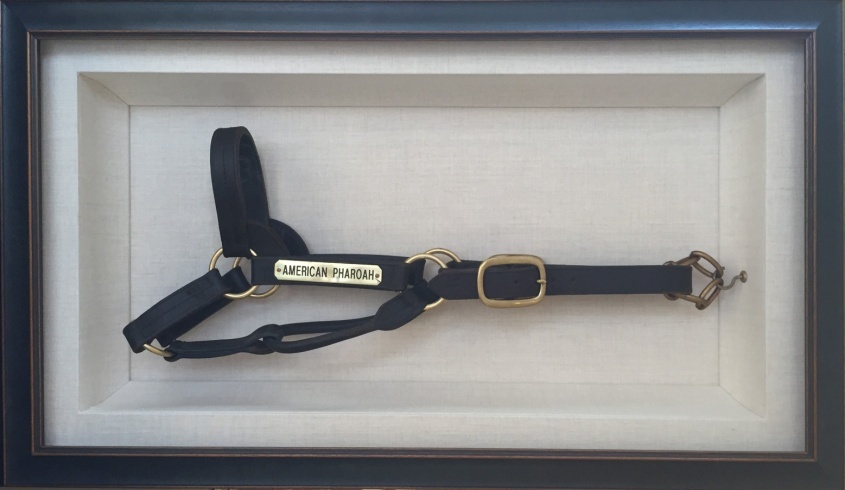 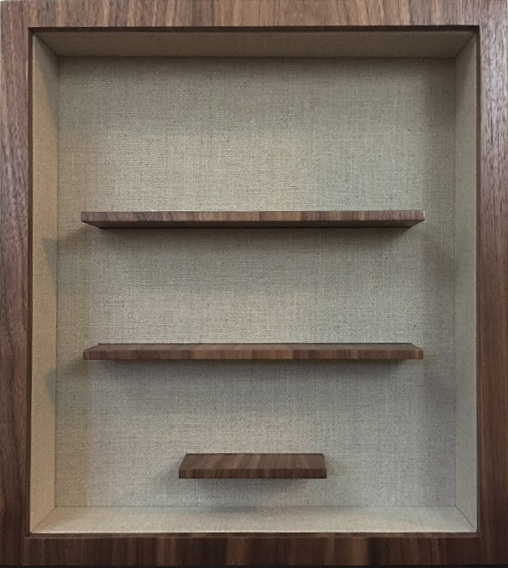 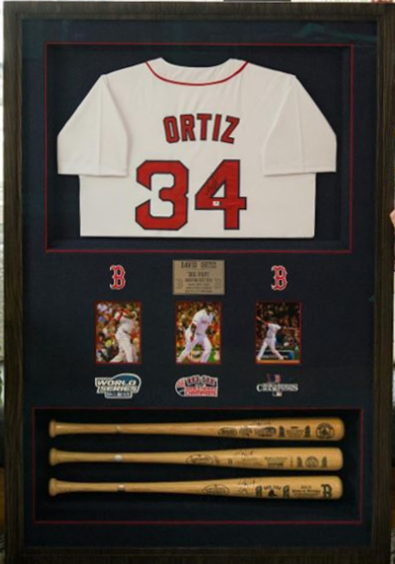 Add $.60 per foot/inch for Raw and Primed and $1.20/ft for Fabric   Add $.60 per foot/inch for Raw and Primed and $1.20/ft for Fabric   Custom Cork BoardsCustom Cork BoardsCustom Cork BoardsPricing Per Square Inch - 500 Square Inch MinimumPricing Per Square Inch - 500 Square Inch MinimumPricing Per Square Inch - 500 Square Inch MinimumMaximum Outside Diameter is 48" x 96"Maximum Outside Diameter is 48" x 96"Maximum Outside Diameter is 48" x 96"In addition to raw cork, we offer three board thickness.  The 5/8" thick cork board is intended for the projects which will be framed.  When fabric is used, only the top of the cork board is covered.  Both the 1" and the  1-1/4" cork boards are intended to be hung without a frame.   A lifter is added which serves as a hanging cleat which simplifies the installation process. The fabric is wrapped around the edge of the board and on to the back of the lifter  for a beautiful clean look.   You can choose from any one of our ten fabrics or send us yours.  We regularly have fabric drop shipped from Frank's Fabrics, at a discounted rate.In addition to raw cork, we offer three board thickness.  The 5/8" thick cork board is intended for the projects which will be framed.  When fabric is used, only the top of the cork board is covered.  Both the 1" and the  1-1/4" cork boards are intended to be hung without a frame.   A lifter is added which serves as a hanging cleat which simplifies the installation process. The fabric is wrapped around the edge of the board and on to the back of the lifter  for a beautiful clean look.   You can choose from any one of our ten fabrics or send us yours.  We regularly have fabric drop shipped from Frank's Fabrics, at a discounted rate.In addition to raw cork, we offer three board thickness.  The 5/8" thick cork board is intended for the projects which will be framed.  When fabric is used, only the top of the cork board is covered.  Both the 1" and the  1-1/4" cork boards are intended to be hung without a frame.   A lifter is added which serves as a hanging cleat which simplifies the installation process. The fabric is wrapped around the edge of the board and on to the back of the lifter  for a beautiful clean look.   You can choose from any one of our ten fabrics or send us yours.  We regularly have fabric drop shipped from Frank's Fabrics, at a discounted rate.Description ThicknessPrice1/8" Raw Cork on 1/2" Tackboard5/8"0.051/8" Primed Cork on 1/2" Tackboard5/8"0.061/8" Primed Cork on 1/2" Tackboard with Our Fabric5/8"0.101/8" Primed Cork on 1/2" Tackboard with Your Fabric5/8"0.081/8" Raw Cork on 1/2" Tackboard with 3/8" Lifter1"0.081/8" Primed Cork on 1/2" Tackboard with 3/8" Lifter 1"0.091/8" Primed Cork on 1/2" Tackboard with a 3/8" Lifter and Our Fabric1"0.121/8" Primed Cork on 1/2" Tackboard with 3/8" Lifter and Your Fabric1"0.101/8" Raw Cork on 1/2" Tackboard with 5/8" Lifter1.25"0.101/8" Primed Cork on 1/2" Tackboard with 5/8" Lifter 1.25"0.111/8" Primed Cork on 1/2" Tackboard with 5/8" Lifter and Our Fabric1.25"0.141/8" Primed Cork on 1/2" Tackboard with 5/8" Lifter and Your Fabric1.25"0.12We also sell 1/8" thick Raw Cork at $25.00 per yard.We also sell 1/8" thick Raw Cork at $25.00 per yard.We also sell 1/8" thick Raw Cork at $25.00 per yard.